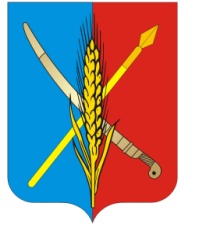 АДМИНИСТРАЦИЯВасильево-Ханжоновского сельского поселенияНеклиновского района Ростовской областиРАСПОРЯЖЕНИЕ«__» января 2023г.                               №                 с. Васильево-ХанжоновкаОб утверждении плана реализации муниципальной программыВасильево-Ханжоновского сельского поселения «Муниципальная политика»  на 2024 год	В соответствии с постановлением Администрации Васильево-Ханжоновского сельского поселения от 20.09.2013г. № 38 «Об утверждении Порядка разработки, реализации и оценки эффективности муниципальных программ Васильево-Ханжоновского  сельского поселения»:	1. Утвердить план реализации муниципальной программы Васильево-Ханжоновского сельского поселения «Муниципальная политика» на 2024 год (далее – план реализации) согласно приложению к настоящему распоряжению.	2. Распоряжение вступает в силу со дня его подписания.	3. Контроль за  исполнением настоящего распоряжения оставляю за собой.Глава АдминистрацииВасильево-Ханжоновского сельского поселения			          	 	                                   С.Н. ЗацарнаяРаспоряжение вносит сектор экономики и финансовАдминистрации Васильево-Ханжоновского сельского поселенияПриложениек распоряжениюАдминистрации Васильево-Ханжоновскогосельского поселенияПланреализации муниципальной программы «Муниципальная политика» на 2024 год<1> По строке «Мероприятие» указывается заместитель руководителя, курирующий данное направление, либо начальник структурного под-разделения, непосредственно подчиненный руководителю. По строке «Контрольное событие муниципальной программы» указывается руково-дитель, а также заместитель руководителя, курирующий данное направление, либо начальник структурного подразделения, непосредственно подчинённый руководителю органа местного самоуправления Васильево-Ханжоновского сельского поселения, определенного ответственным исполнителем, соисполнителем. <2> Объем расходов приводится на очередной финансовый год. <3> В целях оптимизации содержания инфор-мации в графе 2 допускается использование аббревиатур, например: основное мероприятие 1.1 – ОМ 1.1.№ п/пНаименование подпрограммы,основного мероприятия,мероприятия ведомственной целевой программы,контрольного события программыОтветственныйисполнитель, соисполнитель, участник(должность/ФИО)<1>Ожидаемый результатреализации мероприятия (краткое описание)Срок реализации (дата)Объем расходов на 2024 год(тыс.руб.)Объем расходов на 2024 год(тыс.руб.)Объем расходов на 2024 год(тыс.руб.)№ п/пНаименование подпрограммы,основного мероприятия,мероприятия ведомственной целевой программы,контрольного события программыОтветственныйисполнитель, соисполнитель, участник(должность/ФИО)<1>Ожидаемый результатреализации мероприятия (краткое описание)Срок реализации (дата)всегофедеральныйобласт-ной бюджетместныйвнебюджетные источники123456789101.Подпрограмма 1  «Развитие муниципального управления и муниципальной службы в Васильево-Ханжоновском сельском поселении, дополнительное профессиональное образование лиц, занятых в системе местного самоуправления»Администрация Васильево-Ханжоновского сельского поселения/ главный специалист Ткачева Е.Н.весь период  с 01.01.2024г по 31.12.2024г10,00,00,010,00,02.Основное мероприятие 1.1Совершенствование правовой и методической основы муниципальной службыАдминистрация Васильево-Ханжоновского сельского поселения/ главный специалист Ткачева Е.Н.Повышение эффективности деятельности органов местного самоуправлениявесь период  с 01.01.2024г по 31.12.2024г0,00,00,00,00,03Основное мероприятие 1.2Обеспечение дополнительного профессионального образования муниципальных служащих. Участие муниципальных служащих в курсах повышения квалификации обучающих семинарах, круглых столах, конференциях, форумахАдминистрация Васильево-Ханжоновского сельского поселения/ главный специалист Ткачева Е.Н.Совершенствование уровня дополнительного профессионального образования лиц, занятых в системе местного самоуправления повышение уровня и профессиональных компетенций кадров муниципального управления.  весь период  с 01.01.2024г по 31.12.2024г10,00,00,010,00,04Основное мероприятие 1.3Оптимизация штатной численности муниципальных служащихАдминистрация Васильево-Ханжоновского сельского поселения/ главный специалист Ткачева Е.Н.стабилизация численности муниципальных служащих в установленных рамках, недопущение ее роставесь период  с 01.01.2024г по 31.12.2024г0,00,00,00,00,05Основное мероприятие 1.4Повышение престижа муниципальной службы, укрепление кадрового потенциала органов местного самоуправления. Организация и проведение профессиональных  конкурсов. Участие муниципальных служащих в областных конкурсах повышения квалификации.Администрация Васильево-Ханжоновского сельского поселения/ главный специалист Ткачева Е.Н.Повышение уровня доверия населения к муниципальным служащим повышение профессиональной компетенции муниципальных служащих; улучшение имиджа муниципальной службывесь период  с 01.01.2024г по 31.12.2024г0,00,00,00,00,06Основное мероприятие 1.5Совершенствование современных механизмов подбора кадров муниципальной службы Администрация Васильево-Ханжоновского сельского поселения/ главный специалист Ткачева Е.Нсовершенствование системы конкурсного замещения вакантных должностей муниципальной службы, развитие системы общественного контроля и повышение открытости процедуры поступления на муниципальную службу.весь период  с 01.01.2024г по 31.12.2024г0,00,00,00,00,07Основное мероприятие 1.6 Соблюдение муниципальными служащими требований должностных регламентовАдминистрация Васильево-Ханжоновского сельского поселения/ главный специалист Ткачева Е.НСоответствие должностных регламентов требованиям законодательства о муниципальной службевесь период  с 01.01.2024г по 31.12.2024г0,00,00,00,00,08Основное мероприятие 1.7 Повышение профессиональных компетенций кадров муниципального управленияАдминистрация Васильево-Ханжоновского сельского поселения/ главный специалист Ткачева Е.НУчастие муниципальныхслужащих в инновационныхпрограммах, повешениепрофессионального уровня работниковвесь период  с 01.01.2024г по 31.12.2024г0,00,00,00,00,09Контрольное событие  программы повышение эффективности исполнения муниципальными служащими своих должностных обязанностейАдминистрация Васильево-Ханжоновского сельского поселения/ главный специалист Ткачева Е.Нсовершенствование организации муниципальной службы, повышение эффективности исполнения муниципальными служащими своих должностных обязанностейвесь период  с 01.01.2024г по 31.12.2024гXXXXX10.Подпрограмма 2. «Обеспечение реализации муниципальной программы Неклиновского района «Муниципальная политика»»Администрация Васильево-Ханжоновского сельского поселения/ главный специалист Ткачева Е.Н.весь период  с 01.01.2024г по 31.12.2024г20,00,00,020,00,011.Основное мероприятие 2.1Прохождение муниципальными служащими ежегодной диспансеризацииАдминистрация Васильево-Ханжоновского сельского поселения/ главный специалист Ткачева Е.Прохождение всеми муниципальными служащими Администрации Васильево-Ханжоновского сельского поселения ежегодной диспансеризациивесь период  с 01.01.2024г по 31.12.2024г20,00,00,020,00,012Контрольное событие  программы Прохождение муниципальными служащими ежегодной диспансеризацииАдминистрация Васильево-Ханжоновского сельского поселения/ главный специалист Ткачева Е.НПрохождение всеми муниципальными служащими Администрации Васильево-Ханжоновского сельского поселения ежегодной диспансеризациис 22.05.2024г по 31.12.2024гXXXXX13Итого по муниципальной программеXXX30,00,00,030,00,0